'"""!(¡jfi' SESION ORDINARIA DE COMISION MUNICIPAL DE                          RASTRO MUNICIPAL.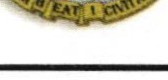 Comisión Municipal del Rastro Municipal del H. Ayuntamiento Constitucional deSan Juan de los Lagos, Jalisco, 2018-2021En San Juan de los Lagos, Jalisco siendo las 13 horas con 1O minutos del día 28 de Mayo del año 2020 dos mil veinte, dicha sesión se lleva de forma virtual, con fundamento en el DECRETO DEL GOBIERNO DEL ESTADO DE JALISCO, al respecto de las sesiones a distancia (27901/LXII/20) articulo 33 quinquis de La Ley del Gobierno y de la Administración Pública Municipal del Estado de Jalisco, atendiendo a las medidas  preventivas que  han aplicado  en  los últimos días, para dar seguimiento a los trabajos, los que integran la COMISION DEL RASTRO MUNICIPAL de San Juan de los Lagos, y con Fundamento legal para el funcionamiento de la comisión de Hacienda, en base al Reglamento del Ayuntamiento de San Juan de los Lagos: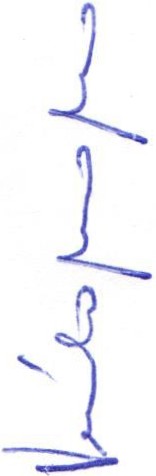 Artículo 75.- La Comisión Edilicia de Rastro tiene las siguientes atribuciones:I. Proponer, analizar, estudiar y dictaminar las iniciativas concernientes al servicio público municipal de rastros y servicios complementarios.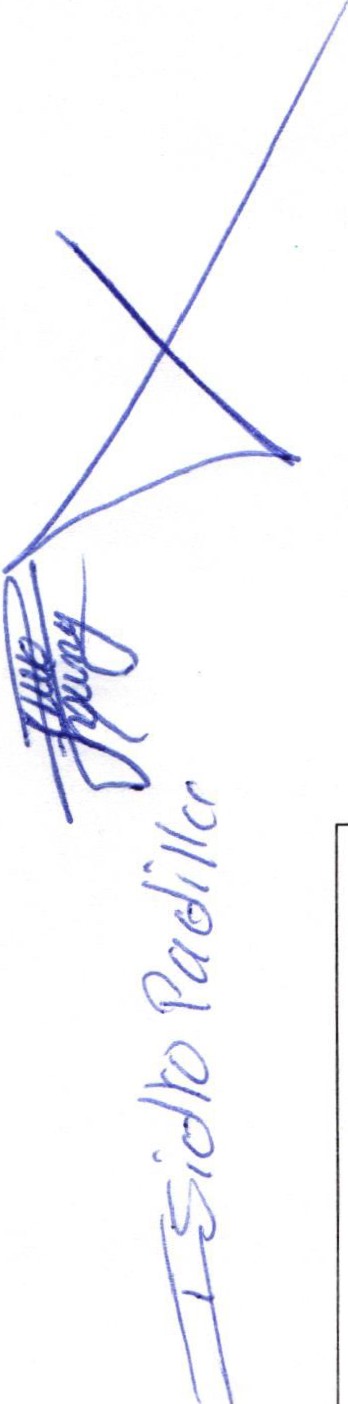 Evaluar los trabajos de las dependencias municipales con funciones en la materia y, con base en sus resultados y las necesidades operantes, proponer las medidas pertinentes para orientar la política que al respecto deba emprender el municipio;Designar de entre sus miembros a un representante  para que forme parte integrante  delConsejo Consultivo del Rastro, conforme lo establece la reglamentación  correspondiente , yN. Estudiar y proponer la celebración de contratos, convenios o acuerdos de coordinación con autoridades de los distintos niveles de gobierno o con los particulares que tengan injerencia en la materia de rastros municipales y servicios complementarios;Se procede a   celebrar sesión,  con la toma de lista de asistencia y en su caso hacer la correspondiente declaratoria de quorum legal:ORDEN DEL DIA1.- Lista de asistencia y declaratoria de quorum.Acuerdo.- Este punto del orden del día se encuentra debidamente desahogado, toda vez que al inicio de esta sesión se tomó lista de asistencia y se hizo la declaratoria de quorum legal.2.- Aprobación del orden del día.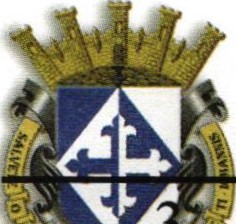 28 de  Mayo del Año 2020Página 1de 2SESION ORDINARIA DE COMISION MUNICIPAL DE RASTRO  MUNICIPAL.Acuerdo.- Una vez sometido a consideración el orden del día , previamente circulado , es aprobado por 4 votos a favor de los integrantes presentes que corresponde a una mayoría calificada se aprueba el orden del día sometido .3.- ASUNTOS POR  FRACCION DEL ARTICULO 75 REGLAMENTO DE AYUNTAMIENTO.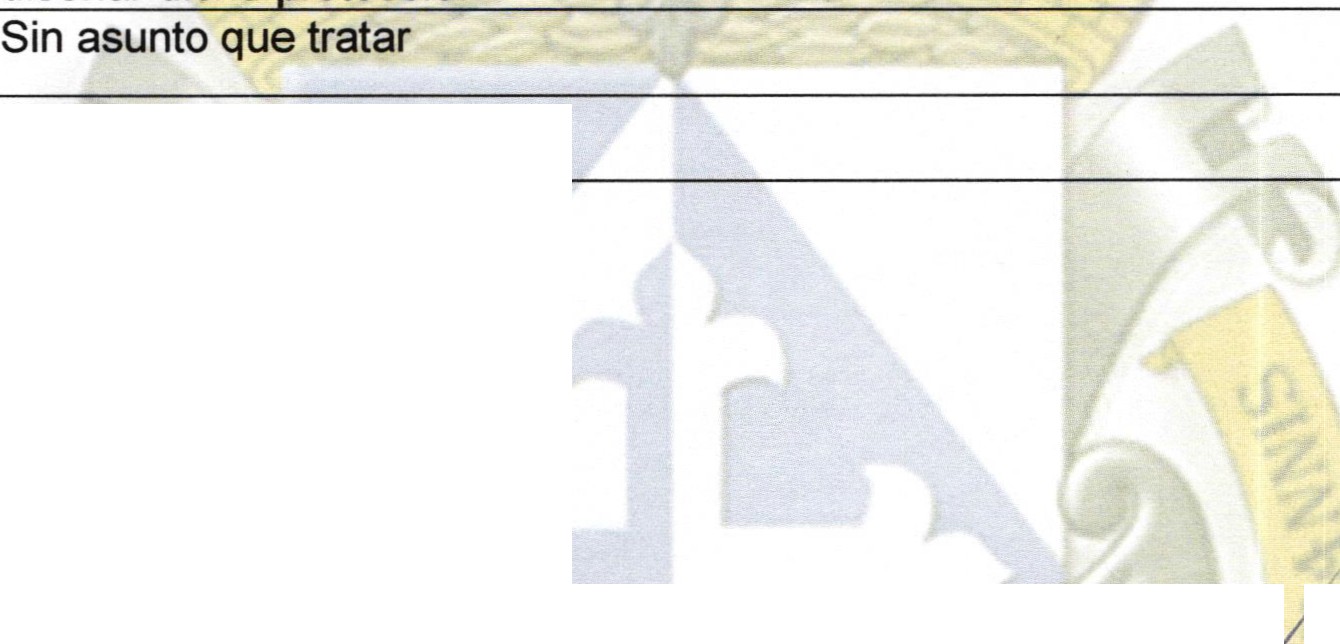 l.	Sin asuntos   ue tratar.11.111. IV.Se expone a través del Director del Rastro, sobre la logística de entrega a los diferentes destinos , tal como súper y carnicerías, en las que se está revisando se cumpla con medidas de sana distancia y no comprometer la salud de los repartidores, a lo que se expone la necesidad de realizar un protocolo para la recepción de la carne con los comerciantes. Es por tal que los consejeros definen que en conjunto con la Dirección de Padrón y Licencias se pueda diseñar dicho   rotocolo.Sin asunto que tratar .Acuerdo: lnfonnativo 4.- Asuntos generales.No se trataron asuntos generales.Acuerdo: lnfonnativo5.- Integrantes de la dicha Comisión, en virtud que ha sido agotado el or en del día, se declara concluida la presente sesión, a las 13 horas con 30 minutos del dfa de hoy, firmando los que en ella intervinieron , quisieron y supieron hacerlo.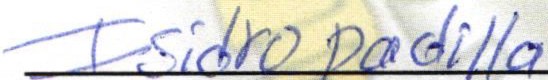 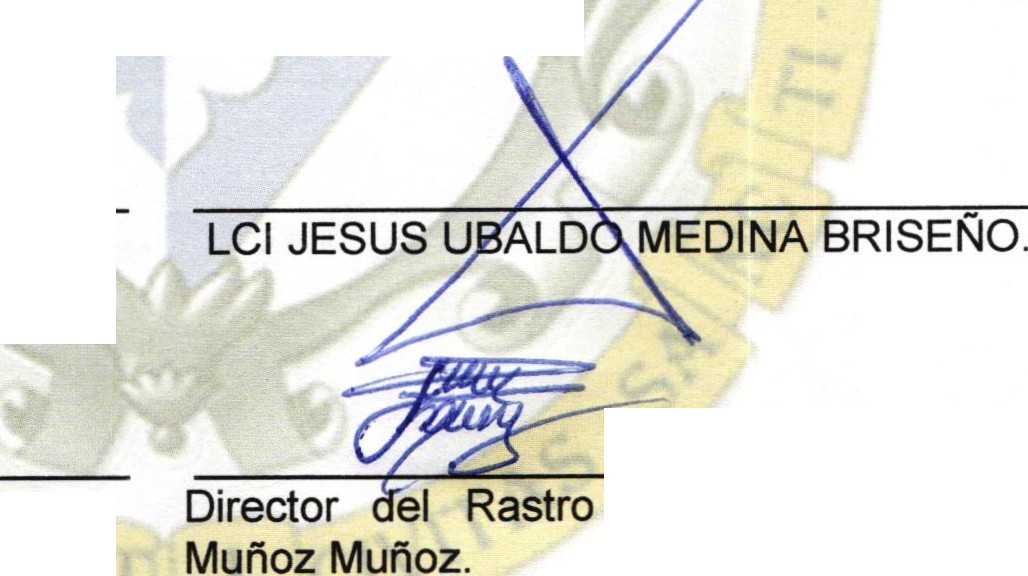 El Regidor C. l¿idro Padilla Gutiérrez,  que será el Presidente de la Comisión.-+-i---LIC VERULO  ;ÜRQMlJRO .Secretario General del MunicipioMunicipal  C.  Javier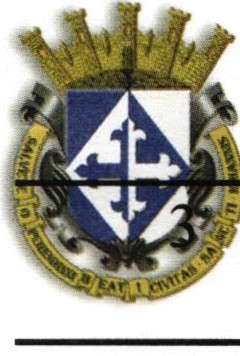 28 de  Mayo del Año 2020Página 2 de 2l.El Regidor C. Isidro Padilla Gutiérrez,  que será el Presidente de la Comisión.PRESENTE11.El   Presidente   Municipal.    LCI   JESUSPRESENTE111.UBALDO MEDINA BRISEÑO.Director  del  Rastro  Municipal  C.  JavierPRESENTEIV.Muñoz Muñoz.Secretario General del Ayuntamiento dePRESENTESan Juan de los Lagos, LIC VERULOMURO MURO.